ATTENDANCEMembers						StaffNeil Romano, Chairman				Lisa Grubb, Acting Executive DirectorBilly Altom 	  					Joan Durocher James Brett						Anne SommersDaniel Gade						Phoebe Ball	Wendy Harbour					Amy NicholasBenro Ogunyipe					Amged SolimanClyde Terry				          		Ana Torres-Davis				          			Keith Woods				                     					          		Stacey BrownNCD Contractor					Anthony SimpsonGuestsKim, AUCD; Dylan Hedtler-Gaudette, National Federation of the BlindWelcome and IntroductionsChairman Neil Romano called the meeting to order at 11:00 AM (ET) and welcomed Council members, staff and the public.Attendance and Roll CallChairman Neil Romano, Billy Altom, Rabia Belt, James Brett, Daniel Gade, Andres Gallegos, Wendy Harbour, Benro Ogunyipe, Clyde Terry Acceptance of the AgendaMOTION:  Mr. Billy Altom moved to accept the agenda of the March 29 teleconference. SECONDED: Jim BrettRoll Call Vote:Chairman Neil Romano: Aye			Mr. Billy Altom: AyeMr. Daniel Gade:  AyeMs. Wendy Harbour: AyeMr. Benro Ogunyipe:  Aye				Mr. Clyde Terry:  AyeMotion passed unanimouslyDiscussion of Policy Project Proposals, to conclude with a vote of the Council regarding funding allocations and prioritiesChairman Romano stated the reason for conducting this special meeting was to allow the Chair and staff time to review and consider policy recommendations.  The executive committee met and unanimously approved the policy, personnel and operational recommendations and requirements presented for consideration. Chairman Romano facilitated a review of the policy priorities for fiscal year 2018. The Tech Bill of Rights was tabled for consideration in fiscal year 2019. Foreign policyImmigration14CGuardianshipInstitutionalizationBioethicsAutonomous vehiclesCentralized Accommodation FundsOpioid CrisisThe following Personnel and Operational Priorities and Recommendations were distributed for review and approval in fiscal year 2018 prior to the meeting.WebsiteDepartment of InteriorIntranet / CybersecurityStaff PromotionsCouncil Member Salary and Travel modifications to spend planMOTION:  Mr. Jim Brett moved to accept the proposals as discussed and modified. SECONDED: Wendy HarbourRoll Call Vote:Chairman Neil Romano: Aye			Mr. Billy Altom: AyeMr. Daniel Gade:  AyeMs. Wendy Harbour: AyeMr. Benro Ogunyipe:  Aye				Mr. Clyde Terry:  AyeMotion passed unanimouslyADJOURNMENT  MOTION: Mr. Jim Brett moved to adjourn the teleconference.SECONDED: Wendy HarbourRoll Call Vote:Chairman Neil Romano			Mr. Billy Altom: AyeMr. Bob Brown:  AyeMr. Daniel Gade:  AyeMs. Wendy Harbour: AyeMr. Benro Ogunyipe:  Aye				Mr. Clyde Terry: AyeThe meeting adjourned at 12:00 p.m.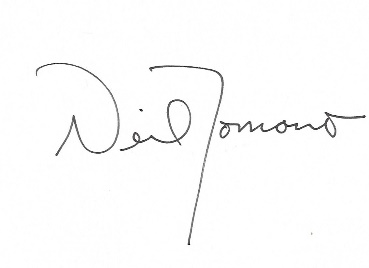 Date Approved by the Council: May 10, 2018Signature Neil RomanoPrinted Name